STELLANTIS Polmaratón Trnava 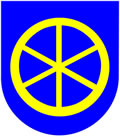 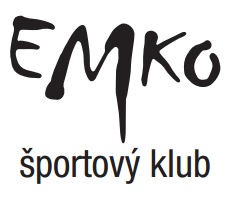   21,097 km         10 km          5 km    Trnava,  Nedeľa   20. 3. 2022 o 11:00Hlavný organizátor: 	EMKO športový klub o.z. v spolupráci s Stellantis TrnavaMiesto konania:   		Automobilová ul 1, Areál Stellantis TrnavaPrezentácia:   	20.3.2022 od  8.00 hod. do 10.45 hod. Automobilová ul 1,TrnavaDisciplína: 			21,097  km – povrch asfaltová cesta   /4 kolá                                       10,00    km – povrch asfaltová cesta   /2 kolá                                         5,00    km  – povrch asfaltová cesta  /1 koloŠtafetový beh 21,097 km / minimálne 2 členovia – maximálne 4 členovia štafety Účastnícky limit:		400 bežcovHlavní funkcionári: 	Riaditeľ pretekov – Radovan Bobrík	0911489070		    	Rozhodca Informácie:   	rado.bobrik@gmail.comfacebook : Stellantis City Run Trnava, EMKO spotrovy klubKategórie:  Muži M hlavná kategória –vek do 39 rokov M40 – vek 40 – 49 rokov M50 – vek 50 – 59 rokov M60 – vek 60 a viacej rokov Ženy Ž hlavná kategória – vek do 39 rokovŽ40  – vek 40 – 49 rokov Ž50  – vek 50 - 59 rokov Ž60  – vek 60 a viacej rokov Detské behy
Dĺžka trate 100 m – vek 0 - 6 rokov
Dĺžka trate 200 m – vek 7 - 11 rokov
Dĺžka trate 400 m – vek 11 – 15 rokovRegistrácia:      	          on‐line prihlasovanie do 17.3.2022 na stránke :				https://registrace.sportsoft.cz/main.aspx?e=2260&lng=skregistrácia v deň preteku na mieste konania je možná iba v prípade nenaplnenia účastníckeho limituŠtartovné:                	15 € platba do 16.3.2022 platba kartou (kategorie Muži a Ženy nad 60 rokov a ZŤP bezplatne)                                       20 € na mieste konania pri nenaplnení limitu účastníkov online registrácie do 17.3.2022Štartovné zahŕňa: 	účastnícku medailu, štartovné číslo s čipom (v prípade že chcete mať meno na štartovom čísle, musí byť štartovné uhradené do 11.3.2022)občerstvenie, pitný režim počas a po pretekoch,   Toalety: 	Areál Stellantis Trnava (viď mapa preteku)Ceny:      			v každej kategórii prví traja vecné ceny (aj deti) Časový harmonogram:	Štart : STELLANTIS Polmaratón Trnava    11:10 hod.                                       Štart : STELLANTIS 10 km a 5 km Trnava 11:00 hod.Detské behy :                  Štart : STELLANTIS detské behy 10:30 Časový limit: 		2:30 hod Stellantis Polmaratón Trnava 21,097  kmVekový limit: 		15 rokov Vyhlásenie víťazov sa uskutoční ihneď po dobehnutí posledného pretekára. Meranie časov 		meranie času zabezpečuje VOS-TPKa výsledky:	výsledky zverejní usporiadateľ ihneď po skončení podujatia na stránke sportsofttiming.sk a následne na cityruntrnava.sk	Pretekári budú vo výsledkovej listine zaradení v poradí podľa oficiálneho času (čas od výstrelu po okamih prekročenia cieľovej čiary). Vo výsledkovej listine bude aj informatívny údaj o dosiahnutom čistom neoficiálnom čase.Ohlásenie neúčasti: 	zaplatené štartovné sa späť nevracia. V prípade oznámenia neúčasti do16.3.2022 má pretekár možnosť uplatniť si štartovné v budúcom ročníku podujatia. V prípade ak pretekár oznámi svoju neúčasť zo zdravotných dôvodov a doloží ju dokladom od ošetrujúceho lekára do 18.3.2021 má rovnako možnosť uplatniť si štartovné v budúcom ročníku podujatia.Výmena pretekára:	V prípade ak sa nemôžete zúčastniť a chcete prepísať Vaše štartové číslo na iného účastníka (s jeho súhlasom) poplatok 5€, môžete tak urobiť písomne na rado.bobrik@gmail.com najneskôr do 16.3.2022 Kontaktovať nás však musí osoba ktorá bola pôvodne prihlásená, tá oznámi aj všetky údaje o novom účastníkovi. Štartový balík preberá už nový účastník. Po prevzatí štartového balíka už nie je preregistrácia možná.Pravidlá:	Preteká sa podľa pravidiel atletických súťaží SAZ a ustanovení týchto propozícií. Pretekár môže opustiť cestu s povolením a pod dohľadom rozhodcu pod podmienkou, že si tým neskráti pretekovú vzdialenosť. Pretekár musí ihneď odstúpiť z pretekov na príkaz lekára určeného organizačným výborom podujatia. Akékoľvek sprevádzanie, resp. akákoľvek pomoc pretekárovi počas súťaže inými osobami, s výnimkou nevyhnutného lekárskeho zásahu lekárom, sa považuje za nedovolenú pomocProtesty:	Protesty sa musia podať ústne rozhodcovi najneskôr do 30 minút po zverejnení výsledkov. Upozornenia pre pretekárov:  Usporiadatelia si vyhradzujú právo zmeny (vekové kategórie, časový rozpis) a nezodpovedajú za škody súťažiacich počas podujatia. Každý štartujúci sa zúčastňuje pretekov na vlastné náklady aj zodpovednosť (za zúčastnené deti sú zodpovední ich rodičia, vedúci, tréneri alebo učitelia). Preteká sa podľa pravidiel cestnej premávky (č.z. 8/2009 Z.z.), pravidiel SAZ a tohto rozpisu. Pretekári sú povinní dodržiavať pravidlá cestnej premávky a pokyny organizátorov. Prihlásením na preteky dávam súhlas na spracovanie poskytnutých údajov pre evidenciu na športovom podujatí podľa § 11 zákona č. 122/2013 o ochrane osobných údajov. Súhlas sa udeľuje organizátorom podujatia a spoločnosti zabezpečujúcej časomieru a spracovanie výsledkov podujatia.Úhradou štartovného poplatku pretekár potvrdzuje že bol otestovaný na Covid a nepreukazuje príznaky ochorenia .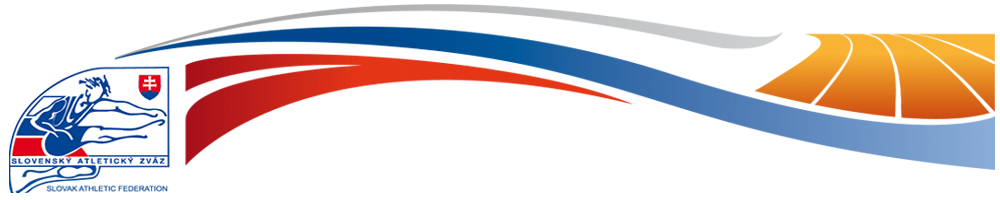 MAJSTROVSTVÁ SR MUŽOV A ŽIEN V POLMARATÓNE(jednotlivci a družstvá)Usporiadateľ:	Z poverenia Slovenského atletického zväzu (SAZ) EMKO športový klub o.z. v spolupráci s Stellantis TrnavaTermín: 			20.3.2022 o 11:00Časový harmonogram:	Štart : STELLANTIS Polmaratón Trnava    11:10 hod.Miesto: 			Automobilová ul 1, Areál Stellantis TrnavaPrezentácia:   		20.3.2022 od  8.00 hod. do 10.45 hod. Automobilová ul 1,TrnavaDisciplína: 			21,097  km – povrch asfaltová cesta   /4 koláÚčastnícky limit:		400 bežcovPravidlá:			preteká sa podľa pravidiel Svetovej atletiky a týchto propozíciíHlavní funkcionári:Riaditeľ pretekov:					Radovan Bobrík	0911489070Delegát SAZ: 						Jozef PelikánŠportovo-technický delegát SAZ: 			Dag BělákVedúci rozhodca: 						Informácie:   			rado.bobrik@gmail.comfacebook : Stellantis City Run Trnava, EMKO spotrovy kluba www.atletika.skRegistrácia:    	Prihlasovanie na preteky prebieha on-line do 17.03.2022 do 24:00 hod. prostredníctvom https://registrace.sportsoft.cz/main.aspx?e=2260&lng=ska zároveň je nutné sa prihlásiť aj on-line na webovom portálihttp://statistika.atletika.sk/kalendarPrihláška pretekárov musí byť vykonaná do 17.03.2022 do 24:00 hod. Po tomto termíne systém automaticky prihlasovanie ukončí.Prihlasovanie družstiev: 	Prihlasovanie družstiev prebieha on-line na webovom portáli SAZ-uhttp://statistika.atletika.sk/kalendarPrihlasovanie prebieha už pri prihlasovaní jednotlivých členov výberom možnosti družstvo (A, B, C). Prihláška družstiev musí byť vykonaná do 17.03.2022 do 24:00 hod. Kategórie: Muži - ročníky narodenia 2002 a starší, prípadne mladší v rozsahu  pretekania sa v svojej vekovej kategórii (juniori)Ženy - ročníky narodenia 2002 a staršie, prípadne mladší v rozsahu pretekania sa v svojej vekovej kategórii (juniorky)Usporiadateľ neakceptuje prihlášku mladších pretekárov a pretekárok, ktorí v deň konania behu nedosiahnu vek 18 rokov, pretože preteková vzdialenosť pre nich nie je v súlade (je dlhšia) s rozsahom pretekania sa v Slovenskom atletickom zväze.Súťaž družstiev:		Družstvo tvoria najmenej traja a najviac piati pretekári. Hodnotené budú iba družstvá, ktorých aspoň traja členovia dobehnú resp. dôjdu do cieľa. O umiestnení družstva rozhodne súčet dosiahnutých časov troch najlepších pretekárov družstva.  Hosťovanie: 			upravuje hosťovací poriadok SAZŠtartovné: 			15 € platba do 16.3.2022 -  platba kartouŠtartovné zahŕňa: 		účastnícku medailu, štartovné číslo s čipom (v prípade že chcete mať meno na štartovom čísle, musí byť štartovné uhradené do 11.3.2022)občerstvenie, pitný režim počas a po pretekoch. Meranie časov:		meranie času zabezpečuje VOS-TPK.Výsledky: 	Budú zverejnené po skončení podujatia na stránke sportsofttiming.sk a následne na cityruntrnava.sk a www.atletika.sk.Tituly a odmeny: 	Víťaz každej kategórie získava titul Majster SR na rok 2022. Pretekári na 1.– 3. mieste dostanú medailu a diplom. Majstrom SR a medailistami môžu byť iba občania SR registrovaní v SAZ. 
(Vyhlasovanie výsledkov sa uskutoční na pódiu počas slávnostného ceremoniálu).Vyhlásenie víťazov sa uskutoční ihneď po dobehnutí posledného pretekára.Protesty a odvolania:	Protesty, ktoré sa týkajú výsledkov, alebo ktoré vznikli počas súťaže v niektorej disciplíne, sa musia podať ústne vedúcemu rozhodcovi disciplíny ihneď, najneskôr do 30 minút po oficiálnom oznámení výsledkov danej disciplíny na vývesnej tabuli (Pravidlo č.8 Technických pravidiel Svetovej atletiky).Toalety: 			Areál Stellantis Trnava (viď mapa preteku)Zdravotná služba:	V priestore štartu a cieľa, rovnako tak popri trase behu, bude k dispozícii rýchla zdravotná a záchranná služba.Technické ustanovenia: Pretekárska obuv musí spĺňať kritériá pravidiel WA (technické pravidlá – pravidlo 5 a 5.5 – max. hrúbka podrážky 40 mm); pretekár je povinný pri vstupe do štartového koridoru na požiadanie príslušného rozhodcu predložiť obuv na kontrolu. 
Zoznam povolenej bežeckej a atletickej obuvi nájdete na tomto linku: https://www.atletika.sk/wp-content/uploads/2021/03/Zoznam-povolenej-obuvi-podla-WA-od-5.-3.-2021.pdf  Pretekár môže opustiť cestu s povolením a pod dohľadom rozhodcu pod podmienkou, že si tým neskráti pretekovú vzdialenosť. Pretekár musí ihneď odstúpiť z pretekov na príkaz lekára určeného organizačným výborom podujatia. Akékoľvek sprevádzanie, resp. akákoľvek pomoc pretekárovi počas súťaže inými osobami, s výnimkou nevyhnutného lekárskeho zásahu lekárom, sa považuje za nedovolenú pomocOhlásenie neúčasti: 	zaplatené štartovné sa späť nevracia. V prípade oznámenia neúčasti do16.3.2022 má pretekár možnosť uplatniť si štartovné v budúcom ročníku podujatia. V prípade ak pretekár oznámi svoju neúčasť zo zdravotných dôvodov a doloží ju dokladom od ošetrujúceho lekára do 18.3.2021 má rovnako možnosť uplatniť si štartovné v budúcom ročníku podujatia.Výmena pretekára:	V prípade ak sa nemôžete zúčastniť a chcete prepísať Vaše štartové číslo na iného účastníka (s jeho súhlasom) poplatok 5€, môžete tak urobiť písomne na rado.bobrik@gmail.com najneskôr do 16.3.2022 Kontaktovať nás však musí osoba ktorá bola pôvodne prihlásená, tá oznámi aj všetky údaje o novom účastníkovi. Štartový balík preberá už nový účastník. Po prevzatí štartového balíka už nie je preregistrácia možná.Upozornenia pre pretekárov:  Usporiadatelia si vyhradzujú právo zmeny (vekové kategórie, časový rozpis) a nezodpovedajú za škody súťažiacich počas podujatia. Každý štartujúci sa zúčastňuje pretekov na vlastné náklady aj zodpovednosť (za zúčastnené deti sú zodpovední ich rodičia, vedúci, tréneri alebo učitelia). Preteká sa podľa pravidiel cestnej premávky (č.z. 8/2009 Z.z.), pravidiel SAZ a tohto rozpisu. Pretekári sú povinní dodržiavať pravidlá cestnej premávky a pokyny organizátorov. Prihlásením na preteky dávam súhlas na spracovanie poskytnutých údajov pre evidenciu na športovom podujatí podľa § 11 zákona č. 122/2013 o ochrane osobných údajov. Súhlas sa udeľuje organizátorom podujatia a spoločnosti zabezpečujúcej časomieru a spracovanie výsledkov podujatia.Úhradou štartovného poplatku pretekár potvrdzuje že bol otestovaný na Covid a nepreukazuje príznaky ochorenia.